LICITACIÓN PÚBLICA LOCAL SIN CONCURRENCIA DEL COMITÉ LPLSCC/REPSS/010/2019“ARRENDAMIENTO DE INMUEBLE PARA EL ARCHIVO DE GLOSA DEL O.P.D. REPSS DE JALISCO, SEGUNDA CONVOCATORIA”RELACIÓN DE ANEXOSSOLICITUD DE ACLARACIONES LICITACIÓN PÚBLICA LOCAL SIN CONCURRENCIA DEL COMITÉ LPLSCC/REPSS/010/2019 “ARRENDAMIENTO DE INMUEBLE PARA EL ARCHIVO DE GLOSA DEL O.P.D. REPSS DE JALISCO, SEGUNDA CONVOCATORIA” LICITACIÓN PÚBLICA LOCAL SIN CONCURRENCIA DEL COMITÉ LPLSCC/REPSS/010/2019 “ARRENDAMIENTO DE INMUEBLE PARA EL ARCHIVO DE GLOSA DEL O.P.D. REPSS DE JALISCO, SEGUNDA CONVOCATORIA” MANIFIESTO DE PERSONALIDADGuadalajara Jalisco, a  ___ de ____ del 2019.OPD REGIMEN ESTATAL DE PROTECCION SOCIAL EN SALUD DE JALISCOPRESENTE.AT’N: LCP. Eduardo Anguiano GodínezJefe de Recursos Materiales y Servicios GeneralesDeclaro bajo protesta de decir verdad, que cuento con las facultades suficientes para intervenir en el Acto de Presentación y Apertura de Proposiciones y presentar la propuesta en sobre cerrado (a nombre propio/a nombre de mi representada) en mi carácter de (persona física/representante legal/apoderado) asimismo, manifiesto que (no me encuentro/mi representada no se encuentra) en ninguno de los supuestos establecidos en el artículo 52 de la Ley de Compras Gubernamentales, Enajenaciones y Contratación de Servicios del Estado de Jalisco y sus Municipios.LA PRESENTACIÓN DE ESTE DOCUMENTO ES DE CARÁCTER OBLIGATORIO. SIN ÉL NO SE PODRÁ PARTICIPAR NI ENTREGAR PROPUESTA ALGUNA ANTE LA UNIDAD CENTRALIZADA DE COMPRAS, de conformidad el artículo 59, numeral 1 párrafos VI y VIII de la Ley.  Nota: en caso de no ser el representante legal, este documento fungirá como Carta Poder simple, por lo que la figura de la persona que asista será la de “Apoderado”, y en cuyo caso, este documento deberá ser firmado también por el Representante Legal.ATENTAMENTE________________________________Nombre y firma del Participanteo Representante Legal del mismo.ATENTAMENTE___________________________________Nombre y firma de quien recibe el poder.ANEXO 1ESPECIFICACIONES TECNICAS DEL SERVICIO LICITACIÓN PÚBLICA LOCAL SIN CONCURRENCIA DEL COMITÉ LPLSCC/REPSS/010/2019 “ARRENDAMIENTO DE INMUEBLE PARA EL ARCHIVO DE GLOSA DEL O.P.D. REPSS DE JALISCO, SEGUNDA CONVOCATORIA” ESPECIFICACIONES:El objeto de la presente licitación es el arrendamiento de inmueble para el archivo de Glosa de las oficinas centrales. La unidad de medida “servicio” se refiere a la renta de un inmueble con las características señaladas en el punto 2 de este anexo 1.Los participantes deberán presentar propuestas que cumplan con los siguientes requisitos:El inmueble deberá contar con una superficie de almacén no inferior a 380 m2, contar con techos de lámina o bóveda en buenas condiciones y sin goteras o filtraciones con una altura mínima de 6 metros, muros perimetrales de ladrillo o block, así como protecciones metálicas en ventanas y otras áreas de posibles accesos,Área de oficinas 80 m22 sanitarios para hombres y 2 sanitario para mujeresÁrea de carga y descarga para vehículos. El inmueble ofertado en arrendamiento deberá estar ubicado dentro del siguiente polígono: Calle Ramon Corona en la Colonia Atemajac del Valle hasta prolongación Alcalde hasta Av. Circunvalación División del Norte hasta Calzada Independencia hasta Av. Lázaro Cárdenas hasta Av. López Mateos hasta Av. Circunvalación Álvarez Del Castillo hasta Av. Federalismo Norte hasta Calle Ramon Corona en la colonia Atemajac del Valle.(se anexa imagen).Las instalaciones del inmueble deberán contar con buena iluminación natural y ventilación y estar en óptimas condiciones de uso, habitabilidad y funcionamiento, sin que el REPSS JALISCO deba realizar inversiones para poder ocuparlo, tales como: retoques, pintura, sanitarios, etc.El inmueble deberá contar con servicios de energía eléctrica y agua corriente.Documento que compruebe que el licitante cuenta con la legal posesión del inmueble que propone o en su defecto documento que acredite tener el poder legal para arrendar el inmueble propuesto.Presentar copia de los pagos de los servicios de luz y agua que demuestren no contar con adeudo, así como copia del comprobante del predial 2019 pagado.Fotografías del inmueble propuesto por el exterior e interior del mismo.Manifestar domicilio del inmueble ofertado indicando, calle, numero exterior, numero interior, colonia, código postal y municipio.Todas las Especificaciones Señaladas en este Anexo son Mínimas, por lo que el Licitante Podrá Ofertar Bienes y/o Servicios con Especificaciones y Características Superiores, si así lo Consideran Conveniente.NOTA: TODOS LOS ANEXOS DEBERÁN SER IMPRESOS EN HOJA MEMBRETADA DE LA EMPRESA Y FIRMADAS POR EL REPRESENTANTE LEGAL, DE LO CONTRARIO NO SERÁ CONSIDERADA SU PROPUESTA.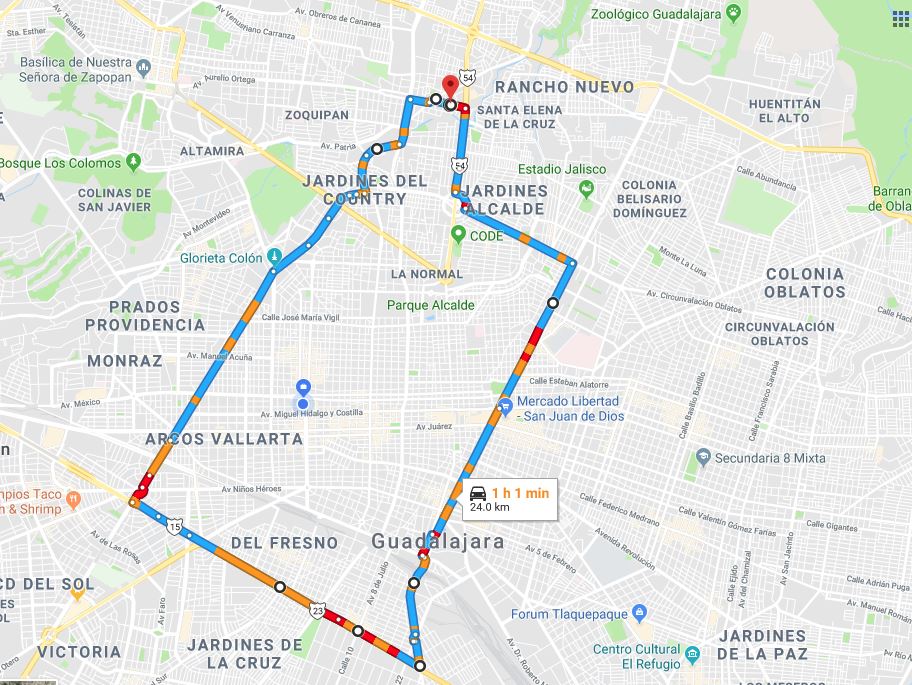 ANEXO 2LICITACIÓN PÚBLICA LOCAL SIN CONCURRENCIA DEL COMITÉ LPLSCC/REPSS/010/2019 “ARRENDAMIENTO DE INMUEBLE PARA EL ARCHIVO DEL O.P.D. REPSS DE JALISCO, SEGUNDA CONVOCATORIA” Guadalajara Jalisco, a  ___ de ____ de 2019.(PROPUESTA TÉCNICA)NOTA: Se deberá realizar el desglose a detalle del anexo técnico (Especificaciones) cumpliendo con lo requerido en el mismo en formato libre en hoja membretada y firmado por el representante legal o Persona Física según correspondaEn caso de ser adjudicado proporcionaré servicios en los términos y condiciones del presente anexo, la orden de compra y/o contrato, la convocatoria y las modificaciones que se deriven de las aclaraciones del presente procedimiento.Seré responsable por los defectos, vicios ocultos o falta de calidad en general de los servicios por cualquier otro incumplimiento en que puedan incurrir en los términos de la orden de compra y/o contrato. La garantía para el equipo de cómputo será por 12 meses.ATENTAMENTE_______________________________________________________Nombre y firma del Participante o Representante Legal del mismo.ANEXO 3LICITACIÓN PÚBLICA LOCAL SIN CONCURRENCIA DEL COMITÉ LPLSCC/REPSS/010/2019 “ARRENDAMIENTO DE INMUEBLE PARA EL ARCHIVO DE GLOSA DEL O.P.D. REPSS DE JALISCO, SEGUNDA CONVOCATORIA” Guadalajara Jalisco, a  ___ de ____ del 2019.PROPUESTA ECONÓMICACANTIDAD CON LETRA:TIEMPO DE ENTREGA:  (Deberá especificar si son días hábiles y naturales, considerando los tiempos reales de entrega).CONDICIONES DE PAGO:Declaro bajo protesta de decir verdad que los precios cotizados tienen una vigencia de 30 treinta días naturales contados a partir de la resolución de adjudicación y que los precios incluyen todos los costos involucrados y se presentan en moneda nacional con los impuestos desglosados. Manifiesto que los precios cotizados en la presente propuesta, serán los mismos en caso de que la Unidad Centralizada de Compras y/o el Comité según corresponda opte por realizar ajustes al momento de adjudicar de forma parcial los bienes o servicios objeto de este proceso de adquisición.ATENTAMENTE___________________________Nombre y firma del Participanteo Representante Legal del mismo.ANEXO 4LICITACIÓN PÚBLICA LOCAL SIN CONCURRENCIA DEL COMITÉ LPLSCC/REPSS/010/2019 “ARRENDAMIENTO DE INMUEBLE PARA EL ARCHIVO DE GLOSA DEL O.P.D. REPSS DE JALISCO, SEGUNDA CONVOCATORIA”  CARTA DE PROPOSICIÓNGuadalajara Jalisco, a  ___ de ____ del 2019.OPD REGIMEN ESTATAL DE PROTECCION SOCIAL EN SALUD DE JALISCOPRESENTE.AT’N: LCP. Eduardo Anguiano GodínezJefe de Recursos Materiales y Servicios GeneralesEn atención al procedimiento de LICITACIÓN PÚBLICA LOCAL SIN CONCURRENCIA DEL COMITÉ LPLSCC/REPSS/010/2019 relativo a la “ARRENDAMIENTO DE INMUEBLE PARA EL ARCHIVO DE GLOSA DEL O.P.D. REPSS DE JALISCO, SEGUNDA CONVOCATORIA” “(En lo subsecuente “el proceso de adquisición”), el suscrito (nombre del firmante) en mi calidad de Representante Legal de (Nombre del Participante), manifiesto bajo protesta de decir verdad que:Que cuento con facultades suficientes para suscribir la propuesta en el presente procedimiento de adjudicación, así como para la firma y presentación de los documentos y el contrato que se deriven de éste, a nombre y representación de (Persona Física o Jurídica). Así mismo, manifiesto que cuento con número de proveedor (XXXXXXXXXXXX) y con Registro Federal de Causantes (XXXXXXXXX), y en su caso me comprometo a realizar los trámites de registro y actualización ante el Padrón de Proveedores en los términos señalados en las presentes Bases, para la firma del contrato que llegare a celebrarse en caso de resultar adjudicado.Que he leído, revisado y analizado con detalle todas las condiciones de las Bases del presente proceso de adjudicación, las especificaciones correspondientes y el juego de Anexos que me fueron proporcionados por el OPD Régimen Estatal de Protección Social en Salud de Jalisco, obligándome a cumplir con lo estipulado en cada uno de ellos y/o acatar las aclaraciones realizadas por las áreas técnicas del presente procedimiento.Que mi representante entregará (o “Que entregaré”) los bienes y/o servicios a que se refiere el presente Procedimiento de Licitación de acuerdo con las especificaciones y condiciones requeridas en las Bases de este proceso de adjudicación, con los precios unitarios señalados en mi propuesta económica. Que se han formulado cuidadosamente todos y cada uno de los precios unitarios que se proponen, tomando en consideración las circunstancias previsibles que puedan influir sobre ellos. Dichos precios se presentan en moneda nacional e incluyen todos los cargos directos e indirectos que se originen en la elaboración de los bienes y/o servicios hasta su recepción total por parte del OPD Régimen Estatal de Protección Social en Salud de Jalisco.Manifiesto que los precios cotizados en la presente propuesta, serán los mismos en caso de que la Unidad Centralizada de Compras opte por realizar ajustes al momento de adjudicar de forma parcial los bienes o servicios objeto de este proceso de adquisición.En caso de resultar favorecidos, nos comprometemos (O “me comprometeré) a firmar el contrato en los términos señalados en las Bases del presente procedimiento de adjudicación.Que mi representante no se encuentra (o “Que no me encuentro”) en alguno de los supuestos del artículo 52 de la Ley de Compras Gubernamentales, Enajenaciones y Contratación de Servicios del Estado de Jalisco y sus Municipios, y tampoco en las situaciones previstas para la DESCALIFICACIÓN DE LOS PARTICIPANTES que se indican en las Bases del presente proceso de adjudicación.Mi representada señala (o “Que señalo”) como domicilio para todos los efectos legales a que haya lugar la finca marcada con el número ______ de la calle _____, de la colonia ____, de la ciudad de ______, C.P. ______, teléfono ______, fax ______ y correo electrónico _______@_______; solicitándoles y manifestando mi conformidad de que todas las notificaciones que se tengan que practicar y aún las personales, se me hagan por correo electrónico en la cuenta anteriormente señalada, sujetándome a lo que establecen los artículos 106 y 107 del Código de Procedimientos Civiles del Estado de Jalisco, aplicado supletoriamente, para que la autoridad estatal lleve a cabo las notificaciones correspondientes.Que por mí o a través de interpósita persona, me abstendré de adoptar conductas, para que los servidores públicos, induzcan o alteren las evaluaciones de las cotizaciones, el resultado del procedimiento, u otros aspectos que otorguen condiciones más ventajosas con relación a los demás Oferentes.ATENTAMENTE_____________________________Nombre y firma del Participante o Representante Legal del mismoANEXO 5LICITACIÓN PÚBLICA LOCAL SIN CONCURRENCIA DEL COMITÉ LPLSCC/REPSS/010/2019 “ARRENDAMIENTO DE INMUEBLE PARA EL ARCHIVO DE GLOSA DEL O.P.D. REPSS DE JALISCO, SEGUNDA CONVOCATORIA” Guadalajara Jalisco, a  ___ de ____ del 2019.ACREDITACIÓNOPD REGIMEN ESTATAL DE PROTECCION SOCIAL EN SALUD DE JALISCOPRESENTE.AT’N: LCP. Eduardo Anguiano GodínezJefe de Recursos Materiales y Servicios GeneralesYo, (nombre), manifiesto bajo protesta de decir verdad, que los datos aquí asentados son ciertos y han sido verificados, manifiesto que no me encuentro inhabilitado por resolución de autoridad competente alguno, así como que cuento con facultades suficientes para suscribir la cotización y comprometerme en el Procedimiento de LICITACIÓN PÚBLICA LOCAL SIN CONCURRENCIA DEL COMITÉ LPLSCC/REPSS/010/2019, así como con los documentos que se deriven de éste, a nombre y representación de (persona física o moral).ATENTAMENTE_________________________Nombre y firma del Licitante o Representante Legal ANEXO 6LICITACIÓN PÚBLICA LOCAL SIN CONCURRENCIA DEL COMITÉ LPLSCC/REPSS/010/2019 “ARRENDAMIENTO DE INMUEBLE PARA EL ARCHIVO DE GLOSA DEL O.P.D. REPSS DE JALISCO, SEGUNDA CONVOCATORIA”  DECLARACIÓN DE INTEGRIDAD Y NO COLUSIÓN DE PROVEEDORES.Guadalajara Jalisco, a ___ de ____ del 2019.OPD REGIMEN ESTATAL DE PROTECCION SOCIAL EN SALUD DE JALISCOPRESENTE.LCP. Eduardo Anguiano GodínezJefe de Recursos Materiales y Servicios GeneralesEn cumplimiento con los requisitos establecidos en el presente proceso de adquisición para la LICITACIÓN PÚBLICA LOCAL SIN CONCURRENCIA DEL COMITÉ LPLSCC/REPSS/010/2019 para la “ARRENDAMIENTO DE INMUEBLE PARA EL ARCHIVO DE GLOSA DEL O.P.D. REPSS DE JALISCO, SEGUNDA CONVOCATORIA” por medio del presente  manifiesto  bajo protesta de decir verdad que por sí mismos o a través de interpósita persona, el proveedor (persona física o moral), a quien represento, se abstendrá de adoptar conductas, para que los servidores públicos de la REPSS de Jalisco y/o Unidad Centralizada de Compras, induzcan o alteren la evaluaciones de las proposiciones, el resultado del procedimiento u otros aspectos que otorguen condiciones más ventajosas con relación a los demás participantes, así como la celebración de acuerdos colusorios.A su vez manifiesto no encontrarme dentro de los supuestos establecidos en el artículo 52 de la Ley de Compras Gubernamentales, Enajenaciones y Contratación de Servicios del Estado de Jalisco y sus Municipios.ATENTAMENTE_________________________Nombre y firma del Licitante o Representante Legal ANEXO 7LICITACIÓN PÚBLICA LOCAL SIN CONCURRENCIA DEL COMITÉ LPLSCC/REPSS/010/2019 “ARRENDAMIENTO DE INMUEBLE PARA EL ARCHIVO DE GLOSA DEL O.P.D. REPSS DE JALISCO, SEGUNDA CONVOCATORIA” ARTÍCULO 32-DGuadalajara Jalisco, a ___ de ___ del 2019.OPD REGIMEN ESTATAL DE PROTECCION SOCIAL EN SALUD DE JALISCOPRESENTE.AT’N: LCP. Eduardo Anguiano GodínezJefe de Recursos Materiales y Servicios Generales(Nombre completo), en mi carácter de Representante Legal de la empresa (Nombre de la Empresa), manifiesto estar al corriente de con mis obligaciones fiscales, por lo que anexo la Constancia de opinión positiva del cumplimiento de obligaciones Fiscales, documento vigente expedido por el SAT, conforme a lo establecido en el Artículo 32-D, del Código Fiscal de la Federación.ATENTAMENTE_________________________Nombre y firma del Licitante o Representante Legal ANEXO 8LICITACIÓN PÚBLICA LOCAL SIN CONCURRENCIA DEL COMITÉ LPLSCC/REPSS/010/2019 “ARRENDAMIENTO DE INMUEBLE PARA EL ARCHIVO DE GLOSA DEL O.P.D. REPSS DE JALISCO, SEGUNDA CONVOCATORIA” Cumplimiento obligaciones IMSSGuadalajara Jalisco, a ___ de _____ del 2019.OPD REGIMEN ESTATAL DE PROTECCION SOCIAL EN SALUD DE JALISCOPRESENTE.AT’N: LCP. Eduardo Anguiano GodínezJefe de Recursos Materiales y Servicios Generales(Nombre completo), en mi carácter de Representante Legal de la empresa (Nombre de la Empresa), manifiesto estar al corriente de mis obligaciones fiscales en materia de Seguridad Social, por lo que anexo la Constancia de opinión positiva de cumplimiento de obligaciones en materia de Seguridad Social, documento vigente expedido el IMSS, de conformidad al acuerdo acdo.sa1.hct.101214/281.p.dir, publicada en el Diario Oficial de la Federación el día 27 de febrero de 2015.ATENTAMENTE_________________________Nombre y firma del Licitante o Representante Legal ANEXO 9LICITACIÓN PÚBLICA LOCAL SIN CONCURRENCIA DEL COMITÉ LPLSCC/REPSS/010/2019 “ARRENDAMIENTO DE INMUEBLE PARA EL ARCHIVO DE GLOSA DEL O.P.D. REPSS JALISCO, SEGUNDA CONVOCATORIA” IDENTIFICACIÓN VIGENTE DE LA PERSONA FÍSICA O DEL REPRESENTANTE LEGAL DE LA PERSONA MORAL QUE FIRMA LA PROPOSICIÓN.Guadalajara Jalisco, a ___ de ___ del 2019.       ANVERSOREVERSONombre, Cargo y Firma del RepresentanteLegalANEXO 10 (SOLO PARA PROVEEDORES NACIONALES)LICITACIÓN PÚBLICA LOCAL SIN CONCURRENCIA DEL COMITÉ LPLSCC/REPSS/010/2019 “ARRENDAMIENTO DE INMUEBLE PARA EL ARCHIVO DE GLOSA DEL O.P.D. REPSS DE JALISCO, SEGUNDA CONVOCATORIA” MANIFESTACIÓN DE ESTAR AL CORRIENTE EN MIS OBLIGACIONES PATRONALES Y TRIBUTARIAS.Guadalajara Jalisco, a __ de ____ del 2019.OPD REGIMEN ESTATAL DE PROTECCION SOCIAL EN SALUD DE JALISCOPRESENTE.AT’N: LCP. Eduardo Anguiano GodínezJefe de Recursos Materiales y Servicios GeneralesEn cumplimiento con los requisitos establecidos en el presente proceso de adquisición para la LICITACIÓN PÚBLICA LOCAL SIN CONCURRENCIA DEL COMITÉ LPLSCC/REPSS/010/2019, “ARRENDAMIENTO DE INMUEBLE PARA EL ARCHIVO DE GLOSA DEL O.P.D. REPSS DE JALISCO, SEGUNDA CONVOCATORIA”, por medio del presente manifiesto bajo protesta de decir verdad al Organismo Público Descentralizado Régimen Estatal de Protección Social en Salud de Jalisco, que el licitante (persona física o moral), a quien represento, está al corriente en sus obligaciones patronales como son: el pago de cuotas de seguridad social, del Infonavit, así como todas las obligaciones laborales y tributarias a que estoy obligado.ATENTAMENTE_________________________Nombre y firma del Licitante o Representante Legal DOCUMENTACIÓN QUE CONTENDRÁ LA OFERTA A PRESENTAREN HOJA MEMBRETADA DE LA EMPRESAPunto de referencia7Documento que se entregaAnexo 2 (Propuesta Técnica).Anexo 3 (Propuesta Económica).Anexo 4 (Carta de Proposición).Anexo 5 (Acreditación) o documentos que lo acredite.Anexo 6 (Declaración de integridad y NO COLUSIÓN de proveedores).Anexo 7 (Manifiesto de Opinión Positiva de Cumplimiento de Obligaciones Fiscales y Constancia).  Anexo 8 (Manifiesto de Opinión de Cumplimiento de Obligaciones en Materia de Seguridad Social y Constancia) solo en caso de no estar registrados en el padrón de proveedores.Anexo 9 (Identificación Oficial Vigente).Anexo 10 (Sólo para proveedores Nacionales, manifestación de estar al corriente de sus Obligaciones Patronales y Tributarias).NOTAS ACLARATORIASNOTAS ACLARATORIASNOTAS ACLARATORIAS1La convocatoria no estará a discusión en la junta de aclaraciones, ya que su objetivo es EXCLUSIVAMENTE la aclaración de las dudas formuladas en este documento.La convocatoria no estará a discusión en la junta de aclaraciones, ya que su objetivo es EXCLUSIVAMENTE la aclaración de las dudas formuladas en este documento.2Sólo se considerarán las solicitudes recibidas, conforme a las características del numeral 5 de la convocatoria.Sólo se considerarán las solicitudes recibidas, conforme a las características del numeral 5 de la convocatoria.3Para facilitar la respuesta de sus preguntas deberá de presentarlas en formato digital en Word.Deberá anexarse al presente, escrito en formato libre en el que exprese su interés en participar en la licitación, por sí o en representación de un tercero.Para facilitar la respuesta de sus preguntas deberá de presentarlas en formato digital en Word.Deberá anexarse al presente, escrito en formato libre en el que exprese su interés en participar en la licitación, por sí o en representación de un tercero.Licitante:Licitante:Dirección:Teléfono:Correo:No. de proveedor:(Nota: En caso de no contar con él, manifestar bajo protesta de decir verdad que se compromete a inscribirse en el RUPC en caso de resultar adjudicado)Firma:Dirección:Teléfono:Correo:No. de proveedor:(Nota: En caso de no contar con él, manifestar bajo protesta de decir verdad que se compromete a inscribirse en el RUPC en caso de resultar adjudicado)Firma:Dirección:Teléfono:Correo:No. de proveedor:(Nota: En caso de no contar con él, manifestar bajo protesta de decir verdad que se compromete a inscribirse en el RUPC en caso de resultar adjudicado)Firma:PartidaCantidad/mesPeríodo del servicioUnidad de MedidaArtículoDescripción19Abril a diciembre 2019ServicioServicio de arrendamiento de inmuebleArrendamiento de inmueble para el archivo de Glosa del OPD REPSS JaliscoPartidaCantidad (servicios)/mesPeríodo del servicioUnidad de MedidaArtículoDescripciónPartidaCantidad (servicios)/mesUnidad de MedidaArtículoDescripciónPrecio UnitarioPrecio UnitarioImporte Mensual19servicioSubtotalIVAtotal por MesNúmero de MesesImporte TotalNombre del Licitante :Nombre del Licitante :Nombre del Licitante :Nombre del Licitante :No. de Registro del RUPC (en caso de contar con él)No. de Registro del RUPC (en caso de contar con él)No. de Registro del RUPC (en caso de contar con él)No. de Registro del RUPC (en caso de contar con él)No. de Registro Federal de Contribuyentes:No. de Registro Federal de Contribuyentes:No. de Registro Federal de Contribuyentes:No. de Registro Federal de Contribuyentes:Domicilio: (Calle, Número exterior-interior, Colonia, Código Postal)Domicilio: (Calle, Número exterior-interior, Colonia, Código Postal)Domicilio: (Calle, Número exterior-interior, Colonia, Código Postal)Domicilio: (Calle, Número exterior-interior, Colonia, Código Postal)Municipio o Delegación:Municipio o Delegación:Municipio o Delegación:Entidad Federativa:Teléfono (s):Teléfono (s):Fax:Correo Electrónico:Objeto Social: tal y como aparece en el acta constitutiva (persona moral) o actividad preponderante (persona física)Objeto Social: tal y como aparece en el acta constitutiva (persona moral) o actividad preponderante (persona física)Objeto Social: tal y como aparece en el acta constitutiva (persona moral) o actividad preponderante (persona física)Objeto Social: tal y como aparece en el acta constitutiva (persona moral) o actividad preponderante (persona física)Para Personas Morales:Número de Escritura Pública: (Acta Constitutiva y, de haberlas, sus  reformas  y modificaciones)Fecha y lugar de expedición:Nombre del Fedatario Público, mencionando si es Titular o Suplente:Fecha de inscripción en el Registro Público de la Propiedad y de Comercio:Tomo:                            Libro:                             Agregado con número al Apéndice:*NOTA: En caso de que hubiere modificaciones relevantes al Acta Constitutiva (cambio de razón social, de domicilio fiscal, de giro o actividad, etc.), deberá mencionar los datos anteriores que correspondan a dicha modificación y la referencia de la causa de la misma.Para Personas Físicas:Número de folio de la Credencial de Elector:Para Personas Morales:Número de Escritura Pública: (Acta Constitutiva y, de haberlas, sus  reformas  y modificaciones)Fecha y lugar de expedición:Nombre del Fedatario Público, mencionando si es Titular o Suplente:Fecha de inscripción en el Registro Público de la Propiedad y de Comercio:Tomo:                            Libro:                             Agregado con número al Apéndice:*NOTA: En caso de que hubiere modificaciones relevantes al Acta Constitutiva (cambio de razón social, de domicilio fiscal, de giro o actividad, etc.), deberá mencionar los datos anteriores que correspondan a dicha modificación y la referencia de la causa de la misma.Para Personas Físicas:Número de folio de la Credencial de Elector:Para Personas Morales:Número de Escritura Pública: (Acta Constitutiva y, de haberlas, sus  reformas  y modificaciones)Fecha y lugar de expedición:Nombre del Fedatario Público, mencionando si es Titular o Suplente:Fecha de inscripción en el Registro Público de la Propiedad y de Comercio:Tomo:                            Libro:                             Agregado con número al Apéndice:*NOTA: En caso de que hubiere modificaciones relevantes al Acta Constitutiva (cambio de razón social, de domicilio fiscal, de giro o actividad, etc.), deberá mencionar los datos anteriores que correspondan a dicha modificación y la referencia de la causa de la misma.Para Personas Físicas:Número de folio de la Credencial de Elector:Para Personas Morales:Número de Escritura Pública: (Acta Constitutiva y, de haberlas, sus  reformas  y modificaciones)Fecha y lugar de expedición:Nombre del Fedatario Público, mencionando si es Titular o Suplente:Fecha de inscripción en el Registro Público de la Propiedad y de Comercio:Tomo:                            Libro:                             Agregado con número al Apéndice:*NOTA: En caso de que hubiere modificaciones relevantes al Acta Constitutiva (cambio de razón social, de domicilio fiscal, de giro o actividad, etc.), deberá mencionar los datos anteriores que correspondan a dicha modificación y la referencia de la causa de la misma.Para Personas Físicas:Número de folio de la Credencial de Elector:       P  O  D  E  RPara Personas Morales o Físicas que comparezcan a través de Apoderado, mediante Poder General o Especial para Actos de Administración o de Dominio. Número de Escritura Pública:Tipo de poder:Nombre del Fedatario Público, mencionando si es Titular o Suplente:Lugar y fecha de expedición:Fecha de inscripción en el Registro Público de la Propiedad y de Comercio:Tomo:                 Libro:                             Agregado con número al Apéndice:Para Personas Morales o Físicas que comparezcan a través de Apoderado, mediante Poder General o Especial para Actos de Administración o de Dominio. Número de Escritura Pública:Tipo de poder:Nombre del Fedatario Público, mencionando si es Titular o Suplente:Lugar y fecha de expedición:Fecha de inscripción en el Registro Público de la Propiedad y de Comercio:Tomo:                 Libro:                             Agregado con número al Apéndice:Para Personas Morales o Físicas que comparezcan a través de Apoderado, mediante Poder General o Especial para Actos de Administración o de Dominio. Número de Escritura Pública:Tipo de poder:Nombre del Fedatario Público, mencionando si es Titular o Suplente:Lugar y fecha de expedición:Fecha de inscripción en el Registro Público de la Propiedad y de Comercio:Tomo:                 Libro:                             Agregado con número al Apéndice: